КУБАНСКИЙ ГОСУДАРСТВЕННЫЙ УНИВЕРСИТЕТЮРИДИЧЕСКИЙ ФАКУЛЬТЕТ им. А.А. Хмырова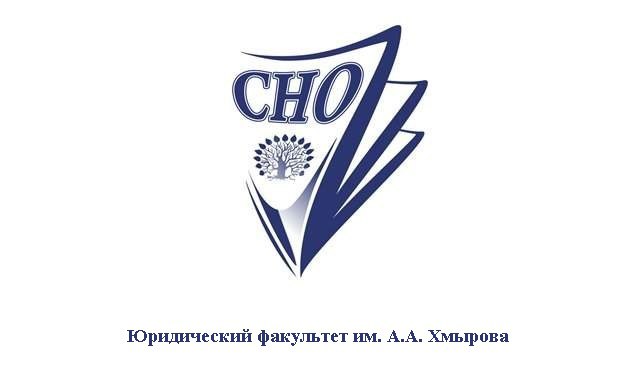 Краснодар, 2021Оргкомитет конференцииПотапенко Сергей Викторович, Заслуженный юрист РФ, доктор юридических наук, профессор, заведующий кафедрой гражданского процесса и международного права, декан юридического факультета им. А.А. Хмырова КубГУАдыгезалова Гюльназ Эльдаровна, доктор юридических наук, доцент, заведующий кафедрой теории и истории государства и праваГладышева Ольга Владимировна, доктор юридических наук, профессор, заведующая кафедрой уголовного процессаКоняхин Владимир Павлович, Заслуженный юрист РФ, доктор юридических наук, профессор, заведующий кафедрой уголовного права и криминологииЛупарев Евгений Борисович, доктор юридических наук, профессор, Академик ЕААН, заместитель декана юридического факультета по научной работе, заведующий кафедрой административного и финансового праваРуденко Александр Викторович, доктор юридических наук, доцент, заведующий кафедрой криминалистики и правовой информатики Фарои Татьяна Валерьевна, кандидат юридических наук, доцент, и.о. заведующего кафедрой конституционного и муниципального праваЩенникова Лариса Владимировна, доктор юридических наук, профессор, заведующая кафедрой гражданского праваКоллектив Студенческого Научного Общества Юридического факультета им. А.А. Хмырова КубГУ (Председатель Хан И.С.)Заседания секций1. Административного права, административного процесса и финансового праваРуководитель: заведующий кафедрой,д.ю.н., профессор Лупарев Евгений Борисович          ауд. 102. Секция гражданского и арбитражного процесса, трудового права, экологического праваРуководитель: заведующий кафедрой,д.ю.н., профессор Потапенко Сергей Викторович  ауд. 012.1 Подсекция международного праваРуководитель: к.ю.н., доцент Малиновский Олег Николаевичауд. 01Иные мероприятия:22 апреля 2021 года ауд. 01.Проведение викторины по международному праву.3. Секция гражданского праваРуководитель: заведующий кафедрой,д.ю.н., проф. Щенникова Лариса Владимировна          ауд. 4074. Секция конституционного и муниципального праваРуководитель: К.ю.н, доцент Фарои Татьяна Валерьевнаауд. 17 Со вступительным словом перед студентами выступит Уполномоченный по правам человека в Краснодарском крае - С. В. Мышак (приглашенный от кафедры).5. Секция криминалистика, оперативно-розыскная деятельность и судебные экспертизыРуководитель: заведующий кафедрой,д.ю.н., доцент Руденко Александр Викторовичауд. 1046. Секция теории и истории государства и праваРуководитель: заведующий кафедрой, д.ю.н., доцент – Адыгезалова Гюльназ Эльдаровнаауд. 187. Секция уголовного права и криминологииРуководитель: заведующий кафедрой,д.ю.н., проф. Коняхин Владимир Павлович               ауд. 028. Секция уголовного процессаРуководитель: заведующая кафедрой,д.ю.н., профессор Гладышева Ольга Владимировнаауд. 208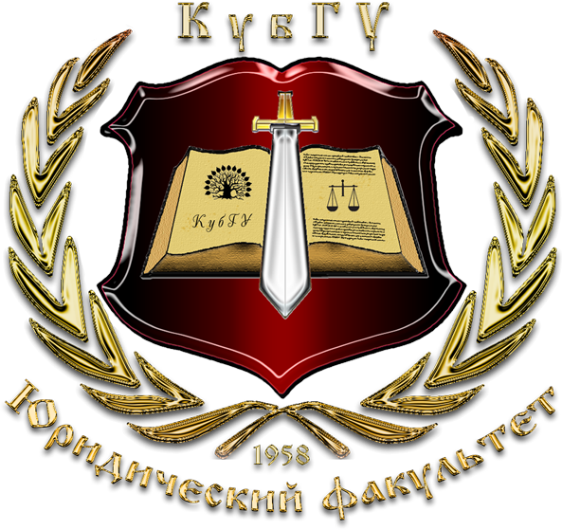 ПРОГРАММАпроведения студенческой научно-практической конференции «Юридическая наука, творчество и инновации молодых ученых»,
посвященной 63-й годовщине образования Юридического факультета им. А.А. Хмырова КубГУПРОГРАММАпроведения студенческой научно-практической конференции, посвященной 63-й годовщине образованияЮридического факультетаим. А.А. Хмырова КубГУ22 апреля 2021 года№ФИО УЧАСТНИКАТЕМА ДОКЛАДАНАУЧНЫЙ РУКОВОДИТЕЛЬВУЗ, КУРСГончарова Кристина Тумасовна,Болтенко Анастасия СергеевнаФейковые новости как проблема обеспечения информационной безопасности в Россиид.ю.н., профессор Добробаба М.Б.КубГУ
2 курсМагомеднабиев Мурад ШамильевичПравовое регулирование и перспективы развития искусственного интеллекта в сфере медициныд.ю.н., профессор Добробаба М.Б.КубГУ 
2 курсАгаджанов Артем Эрикович, Серенкова Алина ДенисовнаК вопросу об ответственности за нарушения законодательства о налогах и сборах: обзор статистических данных в современных реалияхк.ю.н., доцентЧуева А.С.КубГУ 4 курсГоловченко Владимир Владимирович«Налоговый колпак»: к чему приведёт контроль за доходами и расходами гражданк.ю.н., доцентЧуева А.С.КубГУ 
4 курс
Сангаджиева Эвелина БорисовнаНекоторые проблемы разграничения подведомственности между административным, гражданским и арбитражным судопроизводствомк.ю.н., доцент 
Берлизов М.П.КубГУ
3 курсЛитовченко Анна ИгоревнаО некоторых вопросах, возникающих при рассмотрении дел об административных правонарушениях, связанных с применением законодательства о публичных мероприятияхк.ю.н., доцент 
Берлизов М.П.КубГУ3 курсАнушян Артем СанвеловичИнститут административной юстиции на современном этапед.ф.н., к.ю.н., профессор 
Комарова Л.В.КубГУ
3 курсХанджян Климент АрменаковичКонцепция ночного суда: зарубежный опытд.ф.н., к.ю.н., профессор 
Комарова Л.В.КубГУ
3 курс Гагай Арина ВитальевнаАдминистративная юстиция: понятие, сущность, значениед.ф.н., к.ю.н., профессор 
Комарова Л.В.КубГУ
 3 курс Маринец Ксения
АлексеевнаИндивидуальные предприниматели как субъекты административной ответственностик.ю.н., доцент Калинина Л.Е.КубГУ 
5 курсВласенко Олеся ВладимировнаЗлоупотребление правом в налоговых правоотношенияхк.ю.н., доцент Калинина Л.Е.КубГУ 
4 курсАбреков Эмиль АрсеновичПроблемы налогообложения в сфере криптовалютык.ю.н., доцент 
Швец А.В.КубГУ
2 курсАбрекова Эмилия АрсеновнаМежбюджетные правоотношения между Российской Федерацией и субъектами Российской Федерации: проблемы и пути их преодоленияк.ю.н., доцент 
Швец А.В.КубГУ2 курсГончарова Кристина Вадимовна,Петрищев Максим АлексеевичВопрос о правовой природе таможенных пошлинд.ю.н., профессор Жеребцов А.Н.КубГУ 
4 курсВидовская Анна ВячеславовнаТаможенное право, как интеграционная подотрасль административного правад.ю.н., профессор Жеребцов А.Н.КубГУ
4 курсПупыкина Анастасия Сергеевна, Шарапов Денис ОлеговичЦифровое налогообложение: опыт России и зарубежных странк.ю.н., доцент Калинина Л.Е.КубГУ
4 курс№ФИО УЧАСТНИКАТЕМА ДОКЛАДАНАУЧНЫЙ РУКОВОДИТЕЛЬВУЗ, КУРС1Аветисян Диана 
СаргисовнаЗаключение трудового договора о дистанционной работе с сотрудником, проживающим за рубежом: некоторые проблемык.ю.н., доцентСоколенко Н.Н.КубГУ2 курсбакалавриат2Агаркова 
Юлия 
ГеннадьевнаК вопросу о переквалификации гражданско-правового договора в трудовойк.ю.н., доцентСоколенко Н.Н.КубГУ4 курсбакалавриат3Булгакова Валерия 
МаксимовнаЗащита и представительство работников профессиональными союзами: некоторые аспектык.ю.н., доцентСоколенко Н.Н.КубГУ2 курсбакалавриат4Булгакова 
Валерия 
МаксимовнаПравовые проблемы возмещения вреда, причиненного изменением климата: опыт России и СШАк.ю.н., доцент 
Максимова Е.А.КубГУ2 курсбакалавриат5Виноградова Маргарита АлександровнаПравовые проблемы обращения с отходами в Краснодарском крае: возможные пути решенияк.ю.н., доцент 
Максимова Е.А.КубГУ2 курсбакалавриат6Воробьева Софья Дмитриевна, Тимошенко Анастасия НиколаевнаО целесообразности принятия единого Экологического кодексак.ю.н., доцент 
Максимова Е.А.КубГУ2 курсбакалавриат7Гукасян
Яна
РомановнаК вопросу о проблемах внедрения и перспективах развития судебных онлайн-заседанийк.ю.н., доцент
Мустафин Р.Ф.КубГУ4 курсбакалавриат8Ерин
Владислав
ЮрьевичСотрудничество при трансграничной несостоятельностик.ю.н., доцент
Коростелева Ю.А.КубГУ
1 курс
магистратура9Кизилов 
Герман 
МаксимовичО перспективах подсудности дел судам определенных государств при использовании смарт-контрактов в условиях цифровой экономикик.ю.н., доцентМазуренко М.А.КубГУ
1 курс
магистратура10Кульбака Елена ВасильевнаСовременные проблемы реализации принципов гражданского судопроизводствак.ю.н., доцент
Жаботинский М.В.КубГУ3 курсбакалавриат11Литовченко 
Анна 
ИгоревнаПроблема разграничения правовой категории «неуважения к суду» в контексте отечественного законодательства: сравнительный анализк.ю.н., доцент
Даниелян А.С.КубГУ3 курс 
специалитет12СмирновОлегСергеевичПравовые различия медиации и судебного примиренияк.ю.н., доцентКоваленко С.П.КубГУ4 курсбакалавриат13Фонштейн Дмитрий 
АлексеевичФеномен электронного доказательства в гражданском процессуальном правек.ю.н., доцентДаниелян А.С.КубГУ3 курс 
специалитет14Ханджян 
Климент 
АрменаковичПравовая природа гонорара успеха: формы и проблемы закрепленияк.ю.н., доцент
Даниелян А.С.КубГУ3 курс 
специалитет15Хапачева Асиет 
АслановнаПраво работника на справедливую заработную плату, обеспечивающую достойное существование для него самого и его семьи: некоторые проблемы реализациик.ю.н., доцентСоколенко Н.Н.КубГУ3 курсбакалавриат16Цуркан 
Владислав 
ОлеговичОсобенности примирения сторон корпоративных споровк.ю.н., доцент
Мустафин Р.Ф.КубГУ2 курсмагистратура17Черунова
Анастасия 
НиколаевнаПределы рассмотрения дела судом апелляционной инстанциик.ю.н., доцент
Коростелева Ю.А.КубГУ
2 курс
магистратура18Шеуджен 
АртурАлиевичПравовое положение судебного примирителя в гражданском процессек.ю.н., доцент
Жаботинский М.В.КубГУ1 курсмагистратура№Ф.И.О.участникаТема выступленияНаучный руководительВуз,курс1Апозян                   Алиса                  ВладимировнаАктуальные вопросы участия России в Шанхайской организации сотрудничества к.ю.н., доцент                    Малиновский О.Н.КубГУ3 курсбакалавриат              2Багдасарян 
Арсен 
АртемовичМеждународно-правовые аспекты воссоединения Крыма с Россией и несостоятельность позиции западных стран по данному вопросук.ю.н., доцентМалиновский О.Н.КубГУ2 курсбакалавриат3Бондаренко    Владислав    АлександровичАктуальные международно-правовые аспекты вопросов миграциик.ю.н., доцент Малиновский О.Н.КубГУ3 курс бакалавриат4Вернидубов Алексей                   ИгоревичАктуальные международно-правовые и внутригосударственные проблемы деятельности России в Арктикек.ю.н., доцент Малиновский О.Н.КубГУ3 курс бакалавриат5Захарчук Надежда             АлександровнаСовременные проблемы международной защиты гражданских и политических прав человека к.ю.н., доцент Малиновский О.Н.КубГУ3 курсбакалавриат              6Исаевская              Екатерина                  ВладимировнаИсаевская                Елизавета              ВладимировнаМеждународно-правовые аспекты борьбы с морским пиратствомк.ю.н., доцент Малиновский О.Н.КубГУ3 курс бакалавриат7Кобринюк             Игнат                   АлексеевичАктуальные вопросы привилегий и иммунитетов персонала дипломатических представительств к.ю.н., доцент Малиновский О.Н.КубГУ3 курс бакалавриат8Костерин             Дмитрий               ИгоревичСовременные проблемы обеспечения международной безопасности    к.ю.н., доцент Малиновский О.Н.КубГУ3 курсбакалавриат              9Кубанова                  Зурида                       ИдрисовнаСовременные проблемы международного сотрудничества в области защиты морской среды    к.ю.н., доцент Малиновский О.Н.КубГУ3 курс бакалавриат10Петренко               Маргарита               АртуровнаПроблемы исполнения решений Европейского суда по правам человекак.ю.н., доцент Малиновский О.Н.КубГУ3 курсбакалавриат              11Срибная                     Алена                     АлександровнаСовременные тенденции правового регулирования консульской службык.ю.н., доцент            Малиновский О.Н.КубГУ3 курс бакалавриат12Схаплок
Тимур
АдамовичАктуальные проблемы соотношения международного и внутригосударственного правак.ю.н., доцентМалиновский О.Н.КубГУ4 курсбакалавриат13Хачегогу                    Фарида                          КазбековнаПерспективы развития международного космического права  к.ю.н., доцент             Малиновский О.Н.КубГУ3 курс бакалавриат14ЦукановаАннаАндреевнаДела о похищении детей в практике Европейского суда по правам человекак.ю.н., доцент              Малиновский О.Н.КубГУ3 курсбакалавриат              №ФИО УЧАСТНИКАТЕМАДОКЛАДАНАУЧНЫЙРУКОВОДИТЕЛЬВУЗ, КУРСГосподарева Кристина ГеннадьевнаЗеленый принцип как отражение развития гражданского законодательства Российской Федерациид.ю.н., профессор Щенникова Л.В. КубГУ 1 курсмагистратураСиманчева Мария ГеннадьевнаИстоки социальной функции собственности и перспективы её развития в Россиид.ю.н., профессор Щенникова Л.В. КубГУ 1 курсмагистратураАрзуманян Карен АшотовичВиртуальная собственность в гражданском законодательстве зарубежных странд.ю.н., профессор Щенникова Л.В.КубГУ 1 курсмагистратураМкртчян Алина ЛевоновнаДистрибьюторский договор: проблемы квалификации и правового регулированияк.ю.н., доцент Авакян А.М.КубГУ
3 курсМязин Олег АлександровичНеравноценность встречного исполнения как основание оспаривания сделок должника в рамках процедуры несостоятельности (банкротства): проблемы судебной практикик.ю.н., доцентБосых А.И.КубГУ
2 курсмагистратура Дунаев Виктор АлександровичПроцедура реализации имущества гражданина: проблемы судебной практикик.ю.н., доцентБосых А.И.КубГУ2 курсмагистратураКалугин Никита Витальевич, Черный Семен ВладимировичПародия и сатира в системе интеллектуального правак.ю.н., доцентЗахаренко Д.С.КубГУ 3 курсКружкова Екатерина ВикторовнаПроблемы защиты прав пользователей онлайн-игр на объекты виртуального игрового имуществак.ю.н., доцентЗахаренко Д.С.КубГУ  2 курсШарко Галина Николаевна, Ткаченко Анна ВладимировнаИскусственный интеллект как субъект гражданского права и смежных с ним отраслейк.ю.н., доцентЗахаренко Д.С.КубГУ
3 курс Рогальская Дарья СергеевнаК вопросу о регулировании наследственных фондов в Российской Федерациик.ю.н., доцентЗолотько Н.В.КубГУ
2 курс Пащенко Марина СергеевнаПроблемы реализации права общей долевой собственностик.ю.н., доцентЗолотько Н.В.КубГУ
2 курсЧабанец Екатерина АндреевнаСовременные проблемывиндикациик.ю.н., доцентЗолотько Н.В.КубГУ
2 курсВильгаук Валерий ЮрьевичНедействительность сделки, совершенной с целью, противной основам правопорядка или нравственностик.ю.н., доцентЗолотько Н.В.КубГУ
2 курсГармаш Анастасия ОлеговнаКоммерческое суррогатное материнствок.ю.н., доцентПрудникова А.Е.КубГУ3 курсСоколов Максим ВалерьевичГарантии права участников договоров займа и кредита в связи с пандемией COVID 19к.ю.н., доцент
Мигачева А.Ю.КубГУ4 курсГречкин Олег ДмитриевичЭволюция категории «недвижимость» в российском гражданском правек.ю.н., доцент
Шаповал О.В.КубГУ2 курсмагистратураЗапорожец Нина АлексеевнаЦифровые права как объекты гражданских правк.ю.н., доцент
Дьяченко Е.М.КубГУ2 курсЕвсеенко Валерия СергеевнаОбязательное страхование гражданской ответственности владельцев жилых помещений как особый социальный институтк.ю.н., доцент
Курин И.Ю.КубГУ3 курсТимошенко АнастасияНиколаевнаПроблемы компенсацииморального вреда вРоссии: почему застрадания платят такмало?к.ю.н., доцентШаповал О.В.КубГУ2 курсПузин Евгений АлександровичСоотношение виндикации и реституциик.ю.н., доцентЗолотько Н.В.КубГУ2 курсХагажеева Алина АлександровнаСмарт-контракт в России: некоторые аспекты правового регулирования и практического примененияк.ю.н., доцентЗолотько Н.В.КубГУ2 курсЧигоряев Павел БорисовичСущность приобретательнойдавности в Российской правовойдействительностик.ю.н., доцентЗолотько Н.В.КубГУ2 курсБобух Евгений ВячеславовичПлагиат в сфере шоубизнесак.ю.н., доцентЗолотько Н.В.КубГУ2 курс№ФИО 
УЧАСТНИКАТЕМАДОКЛАДАНАУЧНЫЙРУКОВОДИТЕЛЬВУЗ, КУРСАнисенков Артём Алексеевич Разработка экспериментально-правовых основ цифровой модернизации избирательной системык.ю.н., доцент 
Курячая М.М.КубГУ
3 курсЛоточникова Юлиана АндреевнаВолонтерская деятельность как вид гражданской активностик.ю.н., доцентКурячая М.М.КубГУ4 курсБагдасарян Ануш ДавидовнаОтдельные аспекты проблематики урегулирования подросткового буллинга: отечественный и зарубежный опыт
 ассистентБардеев К.А.КубГУ2 курсГрезина Анна ВикторовнаОсобенности правового регулирования трудовой миграции в Российской Федерациик.ю.н., доцент
Шапиро И.В.
КубГУ4 курсИльницкая София Сергеевна Проблемы коллизий в конституционном праве д.ю.н., доцентАдыгезалова Г.Э.КубГУ1 курсГлечян Сюзанна Андраниковна Президент, прекративший исполнение своих полномочий: конституционный статусд.ю.н., профессорДзидзоев Р.М.КубГУ2 курсКрымов Михаил АндреевичПоправки к Конституции России в части статуса Президента Российской Федерациид.ю.н., профессорДзидзоев Р.М.КубГУ1 курсКомарова Евгения ВитальевнаКонституционное правосознание в системе обеспечения безопасности Российской Федерации.к.ю.н., доцент
Ефименко Л.А.КубГУ3 курсПелюшенко Екатерина ВадимовнаАгитация как стадия избирательного процесса
к.ю.н., доцент
Терещенко Н.Д.КубГУ1 курсКурносова Арина СергеевнаПроблемы реализации технологического прогресса в обеспечении национальной безопасностик.ю.н., доцент
Ефименко Л.А.КубГУ3 курсШерстюкова Анна ВладимировнаИнформационное общество и информационная безопасностьк.ю.н., доцентЕфименко Л.А.КубГУ3 курсМарьясова Анастасия РадионовнаК вопросу о защите права личности на честь и достоинствок.ю.н., доцентЕфименко Л.А.КубГУ3 курсПавленко Анастасия ВалерьевнаКонституционные институты гарантии прав и свобод человека в системе национальной безопасностик.ю.н., доцентЕфименко Л.А.КубГУ3 курсЯкуньков Валерий ВячеславовичСубъекты Российской Федерации и проблемы обеспечения национальной безопасностик.ю.н., доцентЕфименко Л.А.КубГУ3 курсАнушян Артем СанвеловаичПроблемы реализации новых технологий в обеспечении национальной безопасностик.ю.н., доцентЕфименко Л.А.КубГУ3 курсХан Ирина СергеевнаПути повышения эффективности действия законовк.ю.н., доцент
Терещенко Н.Д.КубГУ2 курсСтолбенко Анна АнатольевнаКонституционно-правовое регулирование институтов семьи, детства, отцовства: теория и практика.
к.ю.н., доцентЕфименко Л.А.КубГУ3 курсТлимахова 
Даяна 
ОлиевнаУголовная ответственность избирательных комиссий за нарушение законодательства о выборахк.ю.н., доцент
Терещенко Н.Д.КубГУ1 курсКаминская Екатерина СергеевнаАдминистративная ответственность за нарушение избирательного законодательствак.ю.н., доцентТерещенко Н.Д.КубГУ1 курсБуланова Елизавета ВладимировнаПринцип свободных выборов и добровольного участия гражданк.ю.н., доцент
Терещенко Н.Д.КубГУ1 курсХалилова 
Милана МуратовнаКонституционная ответственность участников избирательного процессак.ю.н., доцент
Терещенко Н.Д.КубГУ1 курсКостин Артур АнатольевичИзбирательные системы в Российской Федерациик.ю.н., доцент
Ковтун О.А.КубГУ1 курсГрязева Дарья Олеговна и Колесникова Елизавета МаксимовнаОтветственность избирательных комиссийк.ю.н., доцентКовтун О.А.КубГУ1 курс№ФИО УЧАСТНИКАТЕМАДОКЛАДАНАУЧНЫЙРУКОВОДИТЕЛЬВУЗ, КУРСПорчайкина Юлия ВадимовнаПрофайлинг, как метод криминалистического изучения личностистарший преподаватель кафедрыЗавьялов В.А.КубГУ3 курсХажмакова Дариет РашидовнаАктуальные проблемы первоначального этапа расследования преступлений, совершаемых медицинскими работникамид.м.н., профессорЭртель Л.А.КубГУ4 курсХаритонов Артём ВалерьевичВопросы использования технологий искусственного интеллекта и анализа больших данных при расследовании преступленийк.ю.н., доцент
Бондаренко Ю.А.КубГУ4 курсШенда Дарья АндреевнаПсихологические и криминалистические особенности ложных показанийк.п.н., доцентВерстова М.В.КубГУ 1 курсмагистратураБуракова Екатерина ЕвгеньевнаПрименение научно-технических средств при раскрытии и расследовании преступлений: вопросы этикистарший преподаватель кафедры
Завьялов В.А.КубГУ3 курсСташ Тимур МайоровичПроблемные вопросы тактики и методики прокурорской проверки при рассмотрении жалоб о ненадлежащем оказании медицинской помощид.м.н., профессорЭртель Л.А.КубГУ4 курсИванов Вадим АндреевичНовшества допроса в криминалистикестарший преподаватель кафедрыЗавьялов В.А.КубГУ3 курсИванова Ольга Валерьевна, Кульбака Елена ВасильевнаТактический потенциал контроля и записи телефонных переговоровстарший преподаватель кафедрыЗавьялов В.А.КубГУ3 курсКравченко Дарья АлександровнаСоотношение криминалистического и следственного мышлениястарший преподаватель кафедрыЗавьялов В.А.КубГУ3 курсВорчик Валерия АлександровнаРазвитие научно-технических средств в криминалистике на современном этапестарший преподаватель кафедрыЗавьялов В.А.КубГУ3 курсКрикорова Диана АрсеновнаПоиск и розыск: соотношение понятий в теории и практикек.ю.н., доцентКалужина М.А.КубГУ4 курсШарапов Денис ОлеговичПроблема оценки заключениясудебного эксперта сиспользованием видео фиксациихода и результата судебнойэкспертизы в уголовном процессед.ю.н., профессор
Гусев А.В.КубГУ4 курсШахназарян Сергей СамвеловичОтдельные аспекты расследования преступлений, совершенных с использованием сети «Интернет»д.ю.н., профессор
Лозовский Д.Н.КубГУ1 курс№ФИО УЧАСТНИКАТЕМА ДОКЛАДАНАУЧНЫЙ РУКОВОДИТЕЛЬВУЗ, КУРСОганян Артем ЭдвардовичПравовые формы разрешения конфликтов в сфере вещного права на основе Законов XII таблицд.ю.н., доцентАдыгезалова Г.Э.КубГУ1 курсПелюшенко Екатерина ВадимовнаСудебный прецедент как потенциальный инструмент внутреннего регулирования правовой системы Российской Федерациик.ю.н., доцентХиль И.М.КубГУ1 курс		Буланова Елизавета ВладимировнаПравовая природа лоббизма в Россиид.ю.н., доцентАдыгезалова Г.Э.КубГУ1 курсДуханова Марина АлександровнаФормирование новых отраслей права (на примере медицинского права)к.ю.н., доцент
Епифанова Е.В.КубГУ
1 курсСарычев Андрей ЮрьевичПроблемы законотворчества субъектов РФк.ю.н., доцентЕпифанова Е.В.КубГУ1 курсКостин Артур АнатольевичПроблемы систематизации правак.ю.н., доцентЕпифанова Е.В.КубГУ1 курсСущенко Яна АнатольевнаВызов цифровой реальности праву в период пандемиик.ю.н., доцентЖбырь О.Н.КубГУ1 курсВолошина Ольга ДмитриевнаРоль информационно – коммуникационных технологий в формировании правовой культуры молодежик.ю.н., доцентЖбырь О.Н.КубГУ1 курсСоколова Елена АндреевнаНарушить нельзя исполнить: правомерное и противоправное поведениек.ю.н., доцент
Ярыш В.Д.КубГУ1 курсНовикова Дарья ГеннадьевнаОсновные психологические аспекты формирования правосознания личностик.ю.н., доцент
Кич И.С.КубГУ2 курсЛеошко Арина АндреевнаГосударственно - правовое регулирование смертной казни: сравнительный анализк.ю.н., доцентКич И.С.КубГУ2 курсСтепанова Сюзанна ОлеговнаТехнико-юридические ошибки всовременном российскомзаконодательстве: сущность и видыд.ю.н., профессор
Жинкин С.А.КубГУ1 курсЖитников Дмитрий АркадьевичК вопросу о происхождении древне – римского государствак.ю.н., доцент
Лепешкина О.В.КубГУ1 курсВоронов Егор ИльичСуверенитет нации, суверенитет народа в революционном законодательстве Франции и СШАстарший преподаватель кафедры Михель Д.Е.КубГУ
1 курсЧипинов Марк АнатольевичПраво на сопротивление угнетению и свержение власти в революционном законодательстве Франции и СШАстарший преподаватель кафедры Михель Д.Е.КубГУ 1 курсПавленко Артемий МихайловичАтеизм в СССР: анализ и оценка влияния на общественное сознаниек.ю.н., доцент
Фарои Т.В.КубГУ 1 курсФролов Алексей СергеевичИдеология в СССР в период перестройкик.ю.н., доцентФарои Т.В.КубГУ 1 курсГудовская Мария ЭдуардовнаОсобенность правового регулирования сдерживания опасных заболеваний в период пандемий(эпидемий): историко-теоретический аспектк.ю.н., доцент
Хиль И.М.КубГУ 1 курсПопова Ольга СергеевнаПути повышения эффективности осуществления правового мониторинга регионального законодательства (на опыте Краснодарского края)к.ф.н., доцент 
Чупрова А.А.КубГУ2 курсмагистратураМовсисян Арам ГригоровичСостояние опьянения как имеющее значение обстоятельство назначении наказанияк.ю.н., доцент
Ярыш В.Д.КубГУ 1 курс№ФИО УЧАСТНИКАТЕМА ДОКЛАДАНАУЧНЫЙ РУКОВОДИТЕЛЬВУЗ, КУРС1Ефимова Валерия ЮрьевнаНеобходимая оборона: проблемы законодательного урегулирования и правопримененияд.и.н., к.ю.н., профессорВасильев А.М.КубГУ
2 курс2Хрущева Мария АлександровнаЗапрет на передвижение осужденных к лишению свободы, зараженных ВИЧ инфекцией, без конвоя или сопровожденияк.ю.н., доцент 
Полтавец В.В.КубГУ3 курс3Молянова Лидия АндреевнаПроблемы квалификации действий посредника в сбыте и приобретении наркотических средствк.ю.н., доцентПолтавец В.В.КубГУ3 курс4Ватян Аделина ГригорьевнаИспользование населением гражданского огнестрельного и холодного оружия при самообороне, а также при участии в охране общественного порядкак.ю.н., доцентПетровский А.В.КубГУ4 курс5Симоненко Алина ИгоревнаАктуальные аспекты уголовно-правового содержания эвтаназии в отечественном законодательстве
преподаватель кафедры
Улитин И.Н.КубГУ2 курс6Тимошенко Анастасия НиколаевнаО целесообразности криминализации абортов в Российской Федерациипреподаватель кафедры
Улитин И.Н.КубГУ2 курс7Шкапертина 
КсенияИгоревнаНекоторые аспекты криминализации занятия проституциейпреподаватель кафедрыУлитин И.Н.КубГУ2 курс8Тарасенко Вероника ИгоревнаХапачева Асиет АслановнаУголовно-правовая охрана информации как объекта преступлениядоцент
Асланян Р.Г.КубГУ3 курс9Харькова Ксения РомановнаМошенничество в сфере компьютерной информации: современное состояние и перспективы развитиядоцентАсланян Р.Г.КубГУ3 курс10Пченушай Казбек АскеровичИзменение категории преступления: проблемы судебной практики
к.ю.н., доцентБатютина Т.Ю.КубГУ3 курс11Бабаян Александр Юрьевич,Фенина Наталья СергеевнаПроблемные вопросы квалификации хищений с использованием электронных денежных средств платежа
к.ю.н., доцент
Огородникова Н.В.КубГУ4 курс12Багдасарян Арсен Артемович,Молчанова Влада АндреевнаИнститут смертной казни в российском и зарубежном законодательстве
к.ю.н., доцент
Сильченко Е.В.КубГУ2 курс13Шурховетская Дарья МихайловнаКатегоризация преступлений в отечественном уголовном законодательстве и её роль в дифференциации уголовной ответственности

к.ю.н., доцент
Сильченко Е.В.КубГУ2 курс14Красикова Кристина КонстантиновнаМотивационная составляющая преступного мышления личности серийного убийцы и закономерность факторов формирования его сознанияк.ю.н., доцентКлюев А.А.КубГУ2 курс15Семченкова Елизавета СергеевнаЭвтаназия: проблемыквалификациид.и.н., к.ю.н., профессор
Васильев А.М.КубГУ2 курс16Лущикова Алина МихайловнаИсправительные работыд.и.н., к.ю.н., профессор
Васильев А.М.КубГУ2 курс17Чепига Олег ВитальевичПроблемы квалификации занятия высшего положения в преступной иерархии (ст. 210.1 УК РФ)к.ю.н., доцент
Зелик В.А.КубГУ3 курс18Мкртчян Алина ЛевоновнаПроблемы правовой регламентации эвтаназии в Россиик.ю.н., доцент
Зелик В.А.КубГУ3 курс19Калугин Никита ВитальевичПроблема разграничения находки и хищения чужого имуществак.ю.н., доцент
Зелик В.А.КубГУ3 курс20Лях Наталья АлександровнаПроблемы квалификации легализации денежных средств и имущества, добытого преступным путёмк.ю.н., доцентЗелик В.А.КубГУ3 курс№ФИОУЧАСТНИКАТЕМАДОКЛАДАНАУЧНЫЙ РУКОВОДИТЕЛЬВУЗ,КУРС1.Злыденко Анастасия СергеевнаПрименение технических средств при производстве следственных действий: вопросы теории и практикистарший преподаватель кафедры 
Узгорская И.А.Краснодарский университетМВД Россииг. Краснодар,курсант3 курса,рядовой полиции2.Лапсарь Маргарита ВладимировнаНачало досудебного производства в уголовном процессе России и зарубежных государств: сравнительный анализстарший преподаватель кафедры, к.ю.н. 
Виноградова В.А.Краснодарский университетМВД Россииг. Краснодар,курсант4 курса,рядовой полиции3.Криволапова Анастасия ВячеславовнаК вопросу о сущности экспертного заключения в уголовном судопроизводствек.ю.н., доцент
Титова К.А.Краснодарский университетМВД Россииг. Краснодар,слушательвзвода5 курсмладший лейтенант полиции4.ТкаченкоАнна Владимировна,ШаркоГалина НиколаевнаОправдательный приговор в системе уголовного правосудияпреподаватель кафедры
ЦацуроВ.А.КубГУ
3 курс5.Бородинова Валерия ВладимировнаНравственная составляющая назначения уголовного судопроизводствак.ю.н., доцент
Кононенко В.И.ФГБОУ ВО Российский государственный университет правосудияг. Москва, 1 курс магистратуры6.Короткова Диана Александровна,Маркарян Самвел АбрамовичГенезис и перспективы электронного документооборота в уголовном судопроизводстве Россиик.ю.н., доцент
Бабенко И.А.СКФ ФГБОУ ВО Российский государственный университет правосудияг. Краснодар,студенты 3 курса бакалавриат7. Лазаренко Елизавета Валерьевна,Безуглова Лилия ДмитриевнаТайна совещательной комнаты-проблемы правового регулированияк.ю.н., доцент
Бабенко И.А.СКФ ФГБОУ ВО Российский государственный университет правосудияг. Краснодар,студенты 3 курса бакалавриат8. Худадян Диана ВитальевнаРеализация гражданами права на судебную защиту в разумные сроки: современные проблемы теории и практикик.ю.н., доцент
Гаева А.И.СКФ ФГБОУ ВО Российский государственный университет правосудияг. Краснодар,студентка 3 курса бакалавриат9.Кварацхелия Теона ТеймуразовнаНесовершеннолетние в уголовном процессе: проблемы обеспечения правк.ю.н., доцентГубко И.В.СКФ ФГБОУ ВО Российский государственный университет правосудияг. Краснодар,студентка 1 курса10.Стерликов Александр ВладимировичУголовно-процессуальная форма в уголовном судопроизводствек.ю.н., доцент
Бородинов В.В.СКФ ФГБОУ ВО Российский государственный университет правосудияг. Краснодар,студентка 1 курса11.Бушуев Андрей Дмитриевич;Черных Александр ВладимировичУголовно-процессуальное взаимодействие прокурора и органов предварительного расследованияпреподаватель кафедрыДагуф Ю.А.КубГУ 
3 курс12.Багдасарян Ануш ДавидовнаПравовые основы применения технических средств в уголовном судопроизводствек.ю.н., доцент
Долгов А.М.КубГУ2 курс13.Гармаш Анастасия ОлеговнаПравовые основы применения технических средств в уголовном судопроизводствек.ю.н., доцентДолгов А.М.КубГУ3 курс14.Патрушева Полина МихайловнаРасширение полномочий прокурора в досудебном производстведоцент
Яновский А.С.КубГУ2 курс15.Лияскин Никита ОлеговичЗначение института суда присяжных в уголовном судопроизводствед.ю.н, профессор
Гладышева О.В.КубГУ1 курсмагистратура16.ЛебедевВиктор Александрович,Телятников Максим ГеннадьевичЗначение института суда присяжных в уголовном судопроизводствепреподаватель кафедры
Дагуф Ю.А.КубГУ3 курс17.ПоповаМария МихайловнаОбеспечение законности и обоснованности применения меры пресечения в виде заключения под стражупреподаватель кафедрыДагуф Ю.А.КубГУ3 курс18.Порчайкина Юлия ВадимовнаЭффективность деятельности адвоката и условия реализации его профессионального долга в медийном пространствек.ю.н., доцент
Шипицина В.В.КубГУ3 курс19.Тарасенко Вероника Игоревна;Пелюшенко Екатерина ВадимовнаСравнительная характеристика уголовного-процессуального права России,Англии и Уэльсапреподаватель кафедры
ЦацуроВ.А.КубГУ3 курс;КубГУ1 курс20.Панченко Сергей ВладимировичСравнительныйанализцерковного игражданскогобрачного праваЛитвинко МихаилВасильевичРекторЕкатеринодарскойдуховной семинарииЕкатеринодарской иКубанской ЕпархииРусскойПравославнойЦеркви,протоиерей,кандидатисторических наукРелигиознаяорганизация –духовнаяобразовательнаяорганизация высшегообразования«Екатеринодарскаядуховная семинарияЕкатеринодарской иКубанской ЕпархииРусскойПравославной»Церквиг. Краснодар3 курс